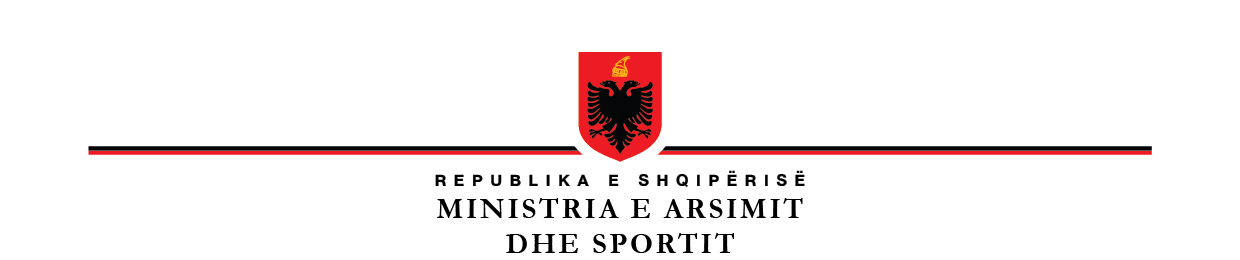 INSTITUTI I ZHVILLIMIT TË ARSIMITPROGRAM ORIENTUES PËR MATURËN SHTETËRORE LËNDA:GJUHË TURKEPROVIM ME ZGJEDHJE (Niveli B2)Koordinatore: Erifili HashorvaViti shkollor 2015 – 2016Tiranë Janar, 2016UDHËZUES I PËRGJITHSHËM MBI PROGRAMIN E PROVIMIT KOMBËTAR TË MATURËS SHTETËRORE PËR LËNDËN E GJUHËS TURKE DHE MBI PËRDORIMIN E TIJ NGA MËSUESITHartimi i këtij programi orientues mbështetet  në  programet e tre viteve të Kolegjit Turk, tekstet me të cilat është zhvilluar gjuha turke  në Kolegjin Turk si edhe  përvojën e fituar nga provimet e maturës shtetërore të viteve pararendëse, duke pasur parasysh zhvillimin e aftësive gjuhësore që do të testohen dhe standardet e gjuhëve të huaja. Ky program duhet të nxisë inspirim dhe sfidë për të gjithë nxënësit dhe t’i përgatisë ata për të ardhmen. Programi Orientues i gjuhës turke si  provim (lëndë) me zgjedhje, është ndërtuar duke vlerësuar nevojat e nxënësve, ndryshimet që ata kanë pësuar gjatë tre vjetëve të Kolegjit Turk. Synimet e Programit Ky program synon:Të ndihmojë nxënësin në përgatitjen e tij për provimin e maturës në gjuhën turke.Të ndihmojë  mësuesin  e lëndës  në punën e tij për zbatimin e programit dhe për t’u dhënë orientimet e duhura nxënësve. Vlerësimin e njëkohshëm të 2 aftësive kryesore (nga katër aftësi që ka gjuha e huaj)  dhe dy konceptet bazë, që janë: të lexuarit dhe të kuptuarit dhe të shprehurit me shkrim. Të japë orientime për specialistët e gjuhës turke që merren me hartimin e testeve të Maturës Shtetërore.Vlerësimin e të kuptuarit dhe të shprehurit me anë të strukturave gjuhësore bazë, aftësinë për të përdorur gjuhën që është e përshtatshme për turqishten standarde (në aspektin e saj morfologjik, sintaksor, leksikor dhe  funksional).Të matë aftësinë për të përdorur formimin gjuhësor në mënyrë të pavarur, në mënyrë korrekte dhe të përshtatshme në situatën e komunikimit me shkrim duke shprehur aftësinë e organizimit të ideve, mbrojtjes së ideve të tyre me shembuj dhe argumente nga jeta e tyre.Synimet e Programit Me anë të këtij programi synohet:  të ndihmohen nxënësit maturantë në përgatitjen e tyre për provimin e gjuhës turke si lëndë   me zgjedhje.  të ndihmohet  mësuesi  i lëndës  për t’u dhënë nxënësve orientimet e duhura. të bëhet vlerësimi i njëkohshëm i dy përbërësve të aftësisë së komunikimit, të cilët përbëjnë dy konceptet bazë të kësaj aftësie: të kuptuarit dhe të shprehurit me shkrim.të jepen orientime për hartuesit e testeve të provimit kombëtar të Maturës Shtetërore për gjuhën turke.të vlerësohen të kuptuarit dhe të shprehurit me anë të strukturave gjuhësore bazë, në aspektin e tyre morfologjik, sintaksor, leksikor dhe funksional.të aftësohen nxënësit maturantë për të përdorur njohuritë gjuhësore në mënyrë të pavarur, korrekte dhe në përputhje me situatat e larmishme të komunikimit. Udhëzime praktike mbi përdorimin e programitMësuesit dhe nxënësit, që do të përdorin këtë program duhet të ketë parasysh specifikën e provimit të gjuhës së huaj, ku nxënësi do të përballet me një tekst krejt të ri mbi të cilin do të punohet, por tematika, strukturat gramatikore, si dhe funksionet gjuhësore do të jenë po ato që janë studiuar gjatë tre viteve të Kolegji Turk.Kur flitet për tematikën kryesore në program nxënësit duhet që të kenë njohuri  për temat që janë te përfshira në program (spor ve eğlence,yemek,sağlık ve korunma, çevre sorunları, seyahat zamanı, modern yaşam vb.)Përsa i përket gramatikës, mësuesi duhet t’i përgatisë nxënësit që të jenë në gjendje të zgjidhin ushtrime mbi aspektet kryesore gramatikore  (edilgen ve etken fiiller, şart kipi, duyulan geçmiş zaman, zamanlar, zarf ve sıfatların özellikleri karşılaştırılması, bağlaçlar, v.b. .... ) duke dalë nga konteksti i mësimeve ku këto probleme trajtohen. Mësuesi duhet t’i verë theksin anës praktike të zgjidhjes së ushtrimeve, duke i trajtuar këto ushtrime në forma të ndryshme, herë me tipe ushtrimesh me alternativa, e herë tipe ushtrimesh të hapura, ku më të spikaturat janë  cümle tercümesi, yazım kuralları, etj.Funksionet gjuhësore duhet të trajtohen në mënyrë sa më të larmishme duke përdorur situata nga të gjitha fushat e jetës por duke ruajtur formatet dhe shprehjet që jepen në tekstet mësimore. Nxënësi duhet të jetë i përgatitur kryesisht për këto funksione gjuhësore:Farklı ilgi alanları hakkında konuşma.Yerler hakkında bilgi verme ve tavsiyede bulunma.Basit konulardaki öneriye teklif ve yorum yapma.Përsa i përket të shkruarit mësuesi duhet të ushtrojë nxënësit e tij që të dinë të organizojnë forma të ndryshme kompozimi jo letrar (me tema të thjeshta). Ata duhet të përgatiten që të ndërtojnë paragrafë të saktë nga ana strukturore dhe leksikore. Gjithashtu mësuesi duhet të përgatisë nxënësit që të dinë të përmbledhin me shkrim një përvoje personale duke përshkruar ndjenjat dhe reagimet e tij në një tekst koherent. Nxënësi duhet të jetë i përgatitur të shkruajë një email ose letër formale ose jo formale; të zbatojë rregullat e shkrimit të një email-i, një letre formale dhe joformale. Aftësitë dhe njohuritë që duhet të zotërojë nxënësi maturant për të qenë i përgatitur për Provimin e Maturës në gjuhën turke.Nxënësi që do t’i ushtrohet provimit të Maturës me Zgjedhje në Gjuhën Turke duhet të demonstrojë aftësitë dhe njohuritë e tij për çka më poshtë vijon:Të lexuarit dhe të Kuptuarit (Okuma-anlama)Vlerësimi i këtij komponenti do të bëhet mbi bazën e një teksti të panjohur mbi të cilin do të ndërtohen pyetje që do të testojnë aftësinë e nxënësit për të kuptuar një pjesë letrare ose jo letrare, dhe për të gjykuar mbi të.Nxënësi duhet të jetë në gjendje të lexojë dhe të kuptojë në mënyrë të përgjithshme   informacionin e dhënë në pjesën e leximit, të mbledhë informacionet që i kërkohen rreth tekstit apo të japë një vlerësim të shprehur me gjuhë të thjeshtë mbi atë çka i kërkohet.  Në mënyrë të përmbledhur, kjo aftësi përfshin:Kuptimin e tekstit në tërësi;kuptimin përzgjedhës: gjetjen e informacioneve apo të dhënave specifike që kërkohen;përgjigjen e pyetjeve rreth përmbajtjes së tekstit;kuptimin e thelluar të tekstit: zbulimin e të pashprehurës, asaj që nënkuptohet;marrjen dhe përzgjedhjen e informacionit të duhur brenda një teksti të caktuar;reflektimin mbi përmbajtjen e një teksti dhe vlerësimin se sa me vend janë disa elemente të informacionit;zhvillimin e aftësisë interpretuese, duke nxjerrë një përfundim logjik;gjetjen e një informacioni sinonim;reflektimin mbi përmbajtjen e një teksti, duke u bazuar mbi disa vlera dhe bindje për të dhënë një gjykim në lidhje me moralin e një historie;zgjidhjen e ushtrimeve leksikore dhe gramatikore rreth tekstit.Të shprehurit me shkrim (Yazma)Në provimin e maturës nxënësi që do të zgjedhë gjuhën turke si gjuhë të huaj të parë, duhet të jetë në gjendje të prodhojë tekste të shkruara mbi një gamë jo shumë të gjerë temash duke i lidhur elementët në mënyrë koherente, duhet të jetë në gjendje të bëjë përshkrime jo shumë të hollësishme mbi tema të njohura, të tregojë me shkrim përvojat e tij duke përshkruar ndjenjat dhe reagimet e tij, të përshkruajë një ngjarje, një udhëtim real duke përdorur gjuhë të thjeshtë dhe të pangarkuar me detaje, të shkruajë një letër personale apo zyrtare, një e-mail formal dhe joformal duke respektuar formatet e mësuara gjatë viteve që nxënësi ka studiuar këtë gjuhë,  etj. Për vlerësimin e kësaj aftësie nxënësi duhet të paraqesë një produkt të shkruar prej  120-150 fjalësh, në të cilin duhet të zhvillojë një temë mbi një çështje me interes të përgjithshëm e duke marrë shkas nga pjesa e panjohur ose që nuk ka lidhje me të. Nxënësi do të vlerësohet për: përmbajtjen, leksikun, korrektësinë gramatikore si dhe strukturën e koherencën.Të shprehurit me shkrim përfshin: Një gamë të gjerë temash të njohura e komplekse, të cilat janë trajtuar gjatë mësimeve në tre vitet e Kolegjit Turk.Nxënësi të paraqesë një produkt të shkruar saktë nga ana gramatikore dhesintaksore (letër zyrtare apo personale, paragrafë të lidhur në mënyrë logjike).Të lidhë në mënyrë koherente informacione nga burime të ndryshme.Të shprehë pikëpamjet e tij në formë të argumentuar.Të organizojë mirë përmbajtjen e punës me shkrim, duke qenë gjithnjë në koherencë me temën e dhënë.Të vendosë dhe të ruajë një këndvështrim të vetin dhe origjinal për temën mbi të cilën do shkruajë.Të shkruajë paragrafë të plotë në të cilët të ketë detaje dhe informacione specifikë për temën e dhënë.Të ruajë rendin e mendimeve në të gjithë pjesën e shkruar.Të përdorë tipe dhe gjatësi të ndryshme fjalish.Të përdorë saktësisht të gjitha kohët dhe mënyrat, duke i përshtatur sipas specifikave të gjuhës turke.Të tregojë për organizimin e një feste, të flasë për karakterin dhe interesat e një personi.Të njohë dhe të përdorë saktë fjalët me shumë kuptime, sinonimet dhe antonimet. Të përdorë saktë parafjalët e thjeshta dhe të përbëra, duke bërë krahasimin dhe duke njohur ndryshimin nga ato të gjuhës shqipe.Të përkthejë saktë nga shqipja në turqisht dhe anasjelltas.Të formulojë urdhra, duke përdorur mënyrën urdhërore të drejtpërdrejtë ose indirekte.Të përdorë një leksik të pasur dhe të shkruajë saktë nga ana drejtshkrimore.Türkçenin kullanımı (Përdorimi i Gjuhës)Në këtë program njohuritë kryesore që nxënësi ka marrë mbi përdorimin e gjuhës gjatë tre viteve të Kolegji Turkit, janë të dhëna përmes ushtrimeve, temave, bashkëbisedimeve që trajtojnë njësi të ndryshme gramatikore ose leksikore, pra në mënyrë esenciale fjalori dhe gramatika e mësuar për tre vite në shkollën e mesme.  Tipet e ushtrimeve të rekomanduara për çdo tri fushat e sipërpërmendura:Struktura e Provimit në përqindjePërmbajtja e Programit Fushat tematike dhe leksikuPërmbajtja tematike është mbështetur në programin e zhvilluar gjatë tre viteve të Kolegjit Turk si edhe në tekstet shkollore për gjuhën turke. Tematika e mëposhtme, e parashikuar për provimin e maturës, do të përfshijë temat bazë sipas programeve, si dhe nëntemat e marra nga tekstet e gjuhës turke. Tematika (Konular)Günlük hayat (yemekler, yerel yemek kültürü; sporlar;  kişisel tercihler, boş zaman, hobiler, ilgiler)  Etrafımızdaki dünya (seyahat, dünyadaki güzel yerler; para ve alışveriş; tabiat.)Öğrenme dünyası ve iş  (Okul problemleri, iş görüşmeleri, eğitim, okuldaki arkadaşlıklar, vb.)Kişisel ve toplumsal hayat (Sağlık problemleri, kaza ve hastalıklar; giyim; özel günler ve kutlamalar; insanların fiziki özellikleri, vb.)İletişim dünyası (TV programları, , filmler, radyo  programları, mektup e posta vb.)LeksikuNë bazë të temës, përzgjidhet gjuha dhe  aktet gjuhësore si edhe strukturat gramatikore që mundësojnë realizimin e komunikimit rreth një teme të caktuar. Nxënësi duhet të zotërojë një repertor leksikor të mjaftueshëm për t’u shprehur thjeshtë dhe saktë me shkrim.  Aktet dhe funksionet komunikativeSugjerohen aktet dhe funksionet e mëposhtme, të cilët shërbejnë si mënyrë orientuese për hartimin e testit dhe vlerësimin e nxënësve. Aktet dhe funksionet komunikative japin shprehitë kryesore që nxënësi ka fituar gjatë tre viteve të Kolegjit Turk.  İlgi ve tercihler  İzinler emirler yasaklar  Kişisel bilgiler ve nasihatlar  Düşünceleri ifade etme   Tavsiyeler bir konuyu tartışma  Yerler hakkında tavsiyeler  Olasılık ihtimal vb. Elementët dhe strukturat gramatikorePër një komunikim të saktë nga ana gramatikore, si me gojë ashtu edhe me shkrim, sugjerohet të punohet në mënyrë të përqëndruar mbi strukturat dhe çështjet gramatikore më të rëndësishme të trajtuara gjatë tre viteve të Kolegjit Turk. Fiil cümlesi:Şimdiki zaman, geçmiş zaman, gelecek zaman vb,  Ek fiil ve: Ek fiilin geniş zamanı ek fiilin geçmis zamanı  Aktarma cümleleri (olumlu olumsuz soru) Etken edilgen: (geçişli, geçişsiz ) Şart kipi: (Dilek şart kipi cümle ve örneklerle pekiştirilmesi) Yeterlık fıılı (olumlu, olumsuz, soru) Sıfatlar (sıfatlarda derecelendirme)    Ekler ve deyimler Zarflar  Bağlaçlar (ve, ile, ama, fakat, ki vb.)Të lexuarit dhe të Kuptuarit (Okuma - anlama)Pyetje mbi përmbajtjen e tekstit.Ushtrime me përzgjedhje fjalësh ose frazash. Plotësimi i vendit bosh me informacionin e duhur  (Boşlukları doldurma).Ushtrime me përgjigje po/jo.Ushtrime me e vërtetë/e rreme (Doğru yanlış).Ushtrime me disa alternativa (şıklı, doğru şıkın seçilmesi).Ushtrime ku i kërkohet marrja dhe përzgjedhja e informacionit të duhur nga teksti i dhënë.Ushtrime ku i kërkohet reflektimi mbi përmbajtjen e një fragmenti dhe nxjerrja e informacionit të duhur prej tij.Vendosja e paragrafëve sipas rendit të duhur në renditjen e ngjarjeve (Paragrafların düzenlenmesi).Ushtrime ku i kërkohet paraqitja e elementëve provues që mbështesin idenë e dhënë nga vetë nxënësi.Ushtrime ku i kërkohet thellim në kuptimin e një fraze dhe gjetja e sinonimit të saj.            Yazma (të Shkruarit)Shkrimi i një email-i, ku i tregohet një miku rreth një eksperience që ka lënë mbresa.Shkrimi i një letre formale ose jo formale.Aplikime ose rekomandime për një punë part-time.Shprehja e mendimit rreth një çështjeje të caktuar.	                    Türkçenin kullanımı (Gramer- Sözlükçe) Përdorimi i GjuhësUshtrime me zëvendësim, zëvendësimi i një fjale me një të ngjashmen e saj. Ushtrime transformimi, shprehja e një fjalie me një strukturë tjetër,  por duke ruajtur kuptimin e fjalisë.Ushtrime me shumë zgjedhje/ alternativa (şıklı).Ushtrime me plotësime vendesh bosh, vendosja e fjalës së duhur.Ushtrime me ndërtim fjalish.Ushtrime me gjetje dhe korrigjime gabimesh.  Esleştirmeler.        Aspektet Gjuhësore që do të vlerësohenPërqindjaOkuma - anlamaTë Kuptuarit e një teksti të shkruar (letrar ose joletrar)40%Türkçenin kullanımı (Gramer ve sözlükçe)Përdorimi i Gjuhës (gramatika dhe leksiku)40%YazmaTë Shkruarit (ese’ ose krijim, një letër, kërkesë, përshkrim, artikull, përmbledhje, etj.)20%